ISTITUTO COMPRENSIVO STATALE  “PADRE ISAIA COLUMBRO”Scuola dell’Infanzia, Primaria e Secondaria di I gradoTocco Caudio – Foglianise –CastelpotoVia la Riola – 82030 –Tocco Caudio (BN)  Tel. 0824/871139E-mail: bnic834005@istruzione.it – bnic834005@pec.istruzione.itC.F.: 80004550622 – Sito Web: www.icpadreisaia.edu.itALLEGATO BCurriculum Vitae semplificato per calcolo punteggio Avviso di selezione n. 01 esperto esterno profilo professionale psicologoDati personaliRecapitiTitolo di laurea:Laurea triennaleLaurea MagistraleLaurea Vecchio OrdinamentoPunteggio voto di laurea:  Punti 10 voto 110 e lode / Punti 8 voto 110 / Punti 7 voto da 105 a 109 / Punti 6 voto da 104 a 100 / Punti 5 voto<100.Abilitazione alla professione di psicologo (criterio necessario, minimo da 3 anni l’iscrizione all’Albo):PARTE 1: TITOLI FORMATIVI E SCIENTIFICI (max 45 punti)Corsi di Perfezionamento di durata annuale relativi alla psicologia dello sviluppo (max 2 punti)Punteggio (1 per ogni titolo, max 2 punti): ____________Master Universitari di I livello relativi alle problematiche dello sviluppo psicologico (max 4 punti):Punteggio (2 per ogni titolo, max 4 punti): ____________Master Universitari di II livello nell’ambito della psicopatologia dell’apprendimento scolastico e delle problematiche inerenti la psicologia dello sviluppo (max 8 punti):Punteggio (4 per ogni titolo, max 8 punti): ____________Congressi di almeno 30 ore inerenti l’ambito della psicologia dell’apprendimento scolastico e delle problematiche dello sviluppo psicologico con conseguimento dei relativi crediti ECM (max 5 punti):Punteggio (1 punto per congresso, max 5 punti): ____________Corsi di formazione attinenti di almeno 30 ore presso enti pubblici o privati inerenti l’ambito degli apprendimenti scolastici e delle problematiche dello sviluppo psicologico con conseguimento dei relativi crediti ECM (max 10 punti):Punteggio (2 punti per corso, max 10 punti): ____________Titolo di Specializzazione in Psicoterapia oppure Dottorato di ricerca in Psicologia (max 12 punti):Punteggio (6 per titolo, max 12 punti): ____________Pubblicazioni scientifiche inerenti l’ambito degli apprendimenti scolastici e delle difficoltà evolutive, delle quali si fornisce il codice ISBN (max 4 punti):Punteggio (1 per pubblicazione, max 4 punti): ____________Punteggio complessivo PARTE 1 (max 45 punti):PARTE 2 – ESPERIENZE PROFESSIONALI (max 45 punti)Gestione Sportello d'ascolto scolastico documentato e retribuito di almeno 40 ore annue, indipendentemente dal numero di scuole in cui si opera (max 15 punti):Punteggio (1-2 anni: 5 punti; 3-5 anni: 10 punti; 6 o più anni: 15 punti): ____________Esperienze professionali documentate e retribuite di Assistente all'autonomia e alla comunicazione, Lettore (provinciale) per ogni anno scolastico (max 2 punti):Punteggio (1 per ogni anno di attività, max 2 punti): ____________Esperienze professionali di consulenza e collaborazione riconosciuta con Istituti scolastici per redazione di PEI e PDP, per ogni anno scolastico indipendentemente dal numero di scuole in cui si opera (max 3 punti):Punteggio (1 punto per anno, max 3 punti): ____________Esperienze come formatore/conduttore di laboratori o corsi di formazione di almeno 6 ore con accreditamento del Ministero dell’Istruzione, per conto di associazioni o enti (max 10 punti):Punteggio (2 per ogni corso, max 10 punti): ____________Esperienze come formatore/conduttore di laboratori o corsi di formazione di almeno 6 ore, per conto di singole Istituzioni scolastiche o di reti di scuole (max 5 punti):Punteggio (1 per ogni evento, max. 5 punti): ____________Contratti per attività di screening volti all’intercettazione precoce delle difficoltà di apprendimento e delle difficoltà di relazione/comportamento (max 10 punti):Punteggio (1 per ogni esperienza professionale, max. 10 punti): ____________Punteggio complessivo PARTE 2 (max 45 punti):PUNTEGGIO TOTALE PARTE 1 + PARTE 2 (max 90 punti): ____________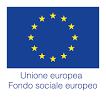 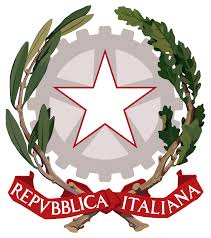 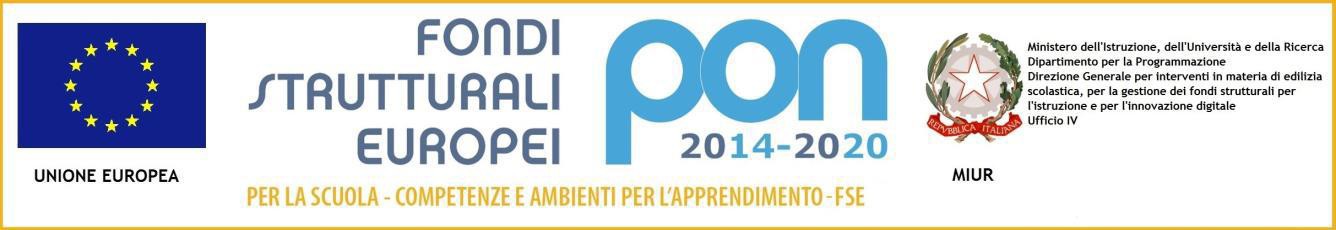 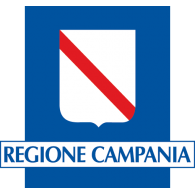 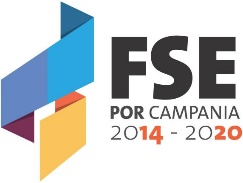 CognomeNomeData di nascitaLuogo di nascitaNazionalitàIndirizzoCittà (Provincia)CAPE-mailContatto telefonicoIstituzioneTitoloData di conseguimento titoloVotoIstituzioneTitoloData di conseguimento titoloVotoIstituzioneTitoloData di conseguimento titoloVotoNumero di iscrizioneOrdine professionale (riportare regione di iscrizione)Data di conseguimento abilitazioneIstituzioneTitolo del corsoData di conseguimento titoloIstituzioneTitolo del corsoData di conseguimento titoloIstituzioneTitolo del masterData di conseguimento titoloIstituzioneTitolo del masterData di conseguimento titoloIstituzioneTitolo del masterData di conseguimento titoloIstituzioneTitolo del masterData di conseguimento titoloIstituzioneTitolo Data di conseguimento Numero di oreIstituzioneTitolo Data di conseguimento Numero di oreIstituzioneTitolo Data di conseguimento Numero di oreIstituzioneTitoloData di conseguimento Numero di oreIstituzioneTitolo Data di conseguimento Numero di oreIstituzioneTitolo del corsoData di conseguimento Numero di oreIstituzioneTitolo del corsoData di conseguimento Numero di oreIstituzioneTitolo del corsoData di conseguimento Numero di oreIstituzioneTitolo del corsoData di conseguimento Numero di oreIstituzioneTitolo del corsoData di conseguimento Numero di oreIstituzioneTitolo della scuola/indirizzoData di conseguimento titoloIstituzioneTitolo del dottoratoData di conseguimento titoloAutoriTitolo Anno di pubblicazioneRivista o congressoAutoriTitolo Anno di pubblicazioneRivista o congressoAutoriTitolo Anno di pubblicazioneRivista o congressoAutoriTitolo Anno di pubblicazioneRivista o congressoTipologia di sportelloIstituto scolasticoAnnoNumero di oreTipologia di sportelloIstituto scolasticoAnnoNumero di oreTipologia di sportelloIstituto scolasticoAnnoNumero di oreTipologia di sportelloIstituto scolasticoAnnoNumero di oreTipologia di sportelloIstituto scolasticoAnnoNumero di oreTipologia di sportelloIstituto scolasticoAnnoNumero di oreTipologia di esperienzaIstituto scolasticoAnnoTipologia di esperienzaIstituto scolasticoAnnoTipologia di esperienzaIstituto scolasticoAnnoTipologia di esperienzaIstituto scolasticoAnnoTipologia di esperienzaIstituto scolasticoAnnoTitolo formazioneIstituto scolasticoAnnoNumero di oreTitolo formazioneIstituto scolasticoAnnoNumero di oreTitolo formazioneIstituto scolasticoAnnoNumero di oreTitolo formazioneIstituto scolasticoAnnoNumero di oreTitolo formazioneIstituto scolasticoAnnoNumero di oreTitolo formazioneIstituto scolasticoAnnoNumero di oreTitolo formazioneIstituto scolasticoAnnoNumero di oreTitolo formazioneIstituto scolasticoAnnoNumero di oreTitolo formazioneIstituto scolasticoAnnoNumero di oreTitolo formazioneIstituto scolasticoAnnoNumero di oreEsperienza professionaleIstituto scolasticoAnnoNumero di oreEsperienza professionaleIstituto scolasticoAnnoNumero di oreEsperienza professionaleIstituto scolasticoAnnoNumero di oreEsperienza professionaleIstituto scolasticoAnnoNumero di oreEsperienza professionaleIstituto scolasticoAnnoNumero di oreEsperienza professionaleIstituto scolasticoAnnoNumero di oreEsperienza professionaleIstituto scolasticoAnnoNumero di oreEsperienza professionaleIstituto scolasticoAnnoNumero di oreEsperienza professionaleIstituto scolasticoAnnoNumero di oreEsperienza professionaleIstituto scolasticoAnnoNumero di ore